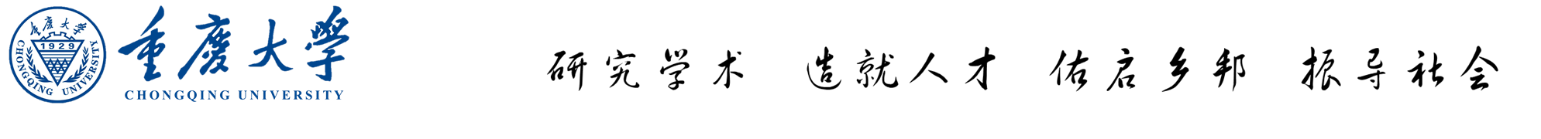 重庆大学综合素质评价表注：1、栏目可根据需要调整高度。增高后如出现多页的情况，每页均须加盖中学公章。2、附相关证明材料（复印件）。填表说明：1、考生填写五个栏目的内容时，以写实记录为主。活动记录、事实材料要真实、有据可查。2、“思想品德”栏填写重点：参与党团活动、有关社团活动、公益劳动、志愿服务等的次数、持续时间，如为孤寡老人、留守儿童、残疾人等弱势群体提供无偿帮助，到福利院、医院、社会救助机构等公共场所、社会组织做无偿服务，为赛会保障、环境保护等活动做志愿者。3、“学业水平”栏填写重点：学业水平考试成绩、选修课程内容和学习成绩、研究性学习与创新成果等，特别是具有优势的学科学习情况。4、“身心健康”栏填写重点：《国家学生体质健康标准》测试主要结果，体育运动特长项目，参加体育运动的效果，应对困难和挫折的表现等。5、“艺术素养”栏填写重点：在音乐、美术、舞蹈、戏剧、戏曲、影视、书法等方面表现出来的兴趣特长，参加艺术活动的成果等。6、“社会实践”栏填写重点：参加实践活动的次数、持续时间，形成的作品、调查报告等，如与技术课程等有关的实习，生产劳动、勤工俭学、军训，参观学习与社会调查等。7、相关证明材料复印件附在此表后作为支撑材料。姓    名性    别民 族（贴照片处）出生年月政治面貌电 话（贴照片处）所在中学（贴照片处）报考类别 □ 自主招生          □ 外语保送生  □ 艺术特长生        □ 高水平运动员 □ 自主招生          □ 外语保送生  □ 艺术特长生        □ 高水平运动员 □ 自主招生          □ 外语保送生  □ 艺术特长生        □ 高水平运动员 □ 自主招生          □ 外语保送生  □ 艺术特长生        □ 高水平运动员 □ 自主招生          □ 外语保送生  □ 艺术特长生        □ 高水平运动员 □ 自主招生          □ 外语保送生  □ 艺术特长生        □ 高水平运动员（贴照片处）项  目内    容内    容内    容内    容内    容审核意见审核意见思想品德审核人：身份/职务：电  话：审核人：身份/职务：电  话：学业水平审核人：身份/职务：电  话：审核人：身份/职务：电  话：身心健康审核人：身份/职务：电  话：审核人：身份/职务：电  话：艺术素养审核人：身份/职务：电  话：审核人：身份/职务：电  话：社会实践审核人：身份/职务：电  话：审核人：身份/职务：电  话：综合评价意见（考生所填信息是否属实、审核人身份/职务是否属实，对学生的综合评价等）校长：                  中学：            （公章）（考生所填信息是否属实、审核人身份/职务是否属实，对学生的综合评价等）校长：                  中学：            （公章）（考生所填信息是否属实、审核人身份/职务是否属实，对学生的综合评价等）校长：                  中学：            （公章）（考生所填信息是否属实、审核人身份/职务是否属实，对学生的综合评价等）校长：                  中学：            （公章）（考生所填信息是否属实、审核人身份/职务是否属实，对学生的综合评价等）校长：                  中学：            （公章）（考生所填信息是否属实、审核人身份/职务是否属实，对学生的综合评价等）校长：                  中学：            （公章）（考生所填信息是否属实、审核人身份/职务是否属实，对学生的综合评价等）校长：                  中学：            （公章）